FOTO PRODUK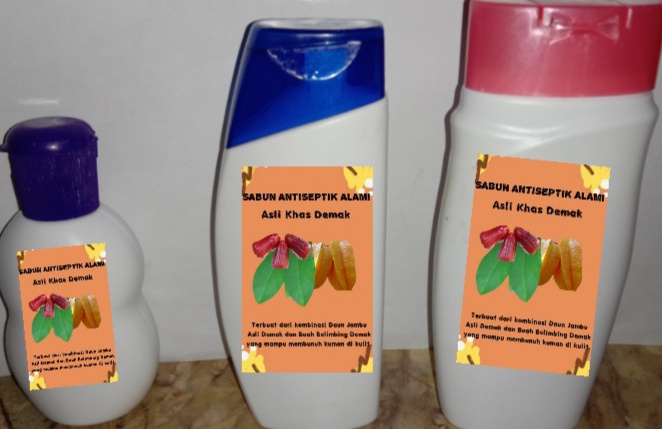 